 [ALL INDIA TENNIS ASSOCIATION]                              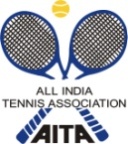 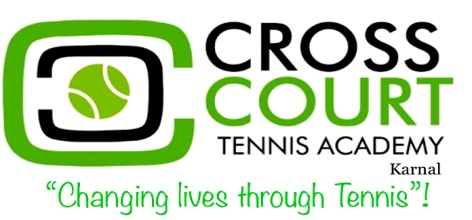 CROSS COURT-AITA National Ranking Tennis Championship BOYS & GIRLS UNDER 16 & 18 (CS7) 29th OCTOBER-2018                                ACCEPTANCE LIST GIRLS U-16 (MAIN DRAW)1. 56 KAVYA KHIRWAR 416026 22-Apr-03 (DL)2. 63 PAVITHRA REDDY NAREM 416942 15-Apr-03 (AP)3. 74 SAKSHI MISHRA 414123 21-Jan-03 (CG)4.87 ARCHITA SAHOO 428020 28-Jun-05 (OD)5. 97 SANJAMI ARORA 420525 18-Aug-03 (UP)6. 102 TAMANNA NARWAL 424182 26-Oct-04 (HR)7. 105 RIYA BHATIA 417493 15-Nov-04 (UK)8. 121 AAIRA SOOD 416614 23-Sep-03 (TS)9. 123 KANUPRIYA RAJAWAT 417738 15-Jul-04 (RJ)10. 126 AYUSHI NARVARIYA 420765 2-Oct-03 (MP)11. 143 BANHI JAYESH PANCHAL 424957 31-Oct-04 (GJ)12. 147 AMULYA SUKRUTHA SRI GANAPAVARAPU 423063 28-Dec-03 (TS)13. 171 PUNARVA CHINTAN SHAH 415086 10-Feb-04 (GJ)14. 172 ANOUSHKA SHARMA 427317 2-Apr-04 (RJ)15. 179 PRATIKSHA BHATIA 424142 5-Oct-02 (MP)16. 192 KRITIKA SANSANWAL 430255 19-Apr-03 (HR)17. 247 TANISHA PRANJAL 414779 20-Jun-03 (UP)18. 262 KAAVYA PALANI 419189 6-May-03 (TN)19. 267 CHANDHNI MURALI 417828 19-Apr-02 (TN)20. 267 NISHTHA SINGH 427221 27-Oct-04 (UP)21. 271 ANGELINA SINGH 424487 30-Jul-05 (HR)22. 273 AVISHI SAXENA 425882 14-Sep-04 (UP)23. 286 ATREY KUHOO 417043 25-Mar-03 (UK)24.SPECIAL EXEMPTALTERNATES/QUALIFYING25. 295 ASMI DHARMENDRA WADHWA 424802 1-Jul-05 (GJ)26. 316 DIA ARORA 423254 19-Jul-04 (DL)27. 318 MANSI MAHLA 426245 28-Aug-03 (RJ)28. 331 ESHITA GULIA 418565 26-Jun-03 (DL)29. 340 TANNISHTHA MUKHERJEE 419840 19-Jan-04 (WB)30. 363 MARYAM SERAJ 424874 4-May-05 (DL)31. 364 FIONI KIRTI SHAH 421518 8-Nov-02 (MH)32. 386 ALYONA TYAGI 430242 14-Mar-04 (DL)33. 406 MRIGA VISHAL RANE 424831 28-May-04 (MH)34. 471 NAAVYA DIXIT 431994 28-Aug-04 (MP)35. 539 VANISHA SHARMA 424535 4-Jul-05 (RJ)36. 563 KEYA PATTAVI 421443 1-Aug-02 (CG)37. 630 RAISSA AMAN DADHICH 421339 3-May-04 (MH)38. 789 VISHIKA GOSWAMI 422913 28-Nov-02 (DL)                     ACCEPTANCE LIST GIRLS U-18 (MAIN DRAW)1. 69 KAVYA KHIRWAR 416026 22-Apr-03 (DL)2. 92 PAVITHRA REDDY NAREM 416942 15-Apr-03 (AP)3. 117 AAIRA SOOD 416614 23-Sep-03 (TS)4. 118 ARCHITA SAHOO 428020 28-Jun-05 (OD)5. 132 SANJAMI ARORA 420525 18-Aug-03 (UP)6. 141 SAKSHI MISHRA 414123 21-Jan-03 (CG)7. 145 AYUSHI NARVARIYA 420765 2-Oct-03 (MP) 8. 148 PUNARVA CHINTAN SHAH 415086 10-Feb-04 (GJ)9. 172 AMULYA SUKRUTHA SRI GANAPAVARAPU 423063 28-Dec-03 (TS)10. 179 PRATIKSHA BHATIA 424142 5-Oct-02 (MP)11. 203 TANVI AHLAWAT 414417 21-May-02 (UP)12. 206 RIYA BHATIA 417493 15-Nov-04 (UK) 13. 217 MANSI MAHLA 426245 28-Aug-03 (RJ)14. 227 KAAVYA PALANI 419189 6-May-03 (TN)15. 237 TANISHA PRANJAL 414779 20-Jun-03 (UP)16. 243 KRITIKA SANSANWAL 430255 19-Apr-03 (HR)17. 247 BANHI JAYESH PANCHAL 424957 31-Oct-04 (GJ)18. 264 KRITI TOMAR 426642 22-Jun-01 (UP)19. 278 KANUPRIYA RAJAWAT 417738 15-Jul-04 (RJ)20. 314 CHANDHNI MURALI 417828 19-Apr-02 (TN)21. 324 TAMANNA NARWAL 424182 26-Oct-04 (HR)22. 347 KIRTI SHAH FIONI 421518 8-Nov-02 (MH)23. 350 ANOUSHKA SHARMA 427317 2-Apr-04 (RJ)24. .SPECIAL EXEMPTALTERNATES/QUALIFYING25. 364 ATREY KUHOO 417043 25-Mar-03 (UK)26. 404 ESHITA GULIA 418565 26-Jun-03 (DL) 27. 426 NAAVYA DIXIT 431994 28-Aug-04 (MP) 28. 433 ASMI DHARMENDRA WADHWA 424802 1-Jul-05 (GJ)29. 474 ANUPRIYA BAUDDH 423003 20-Dec-01 (DL)30. 504 VISHIKA GOSWAMI 422913 28-Nov-02 (DL)31. 534 MRIGA VISHAL RANE 424831 28-May-04 (MH)32. 557 KEYA PATTAVI 421443 1-Aug-02 (CG)33. 571 SANYA CHADHA 416918 17-Nov-01 (HR)34. 571 NANDINI SHEKHAR 431989 10-Aug-01 (UP)35. 608 DIA ARORA 423254 19-Jul-04 (DL)36. 611 LEERA RAJU 423468 16-Dec-02 (DL)37. 634 VANISHA SHARMA 424535 4-Jul-05 (RJ)38. 667 ANGELINA SINGH 424487 30-Jul-05 (HR)39. 667 AVISHI SAXENA 425882 14-Sep-04 (UP)40. 667 AVISHI SAXENA 425882 14-Sep-04 (UP)41. 683 TANNISHTHA MUKHERJEE 419840 19-Jan-04 (WB)                       ACCEPTANCE LIST BOYS U-16 (MAIN DRAW)1. 24 KARAN SINGH 424484 30-Jun-03 (HR)2. 35 RISHI JALOTA 417189 10-Sep-03 (CH)3. 52 VANSH YADAV 420253 10-Sep-03 (UP)4. 72 KUSH ARJERIA 416381 21-Dec-03 (MP)5. 73 HRISHIKESH PARASHAR SANGANDAHALLI 416536 23-May-03 (DL)6. 85 VIVEK KUMAR DHAKA 423294 10-Nov-03 (HR)7. 92 ANMOL PANKAJ JAIN 415467 4-Dec-02 (DL)8. 94 MAAN KESHARWANI 427897 11-Feb-03 (UP)9. 99 DIVANSHU HOODA 419320 31-Jan-03 (HR)10. 105 JASMEET DUHAN 418781 8-Feb-05 (HR)11. 108 AMIT KUMAR 423568 15-Dec-04 (UP)12. 112 GURUSTAT SINGH MAKKAR 416339 1-May-03 (PB)13. 119 SANJIV RATHEE 422826 28-Jan-04 (DL)14. 127 NIKHIL MITTAL 419461 27-Oct-03 (HR)15. 140 AGRIYA YADAV 417613 15-Feb-05 (HR)16. 143 DIVGURJOT SINGH 416344 2-Jan-03 (PB)17. 145 LAKSHAY VIVEK KUMAR 421678 6-Dec-03 (HR)18. 154 ARUNAVA MAJUMDER 416993 4-Sep-05 (WB)19. 156 KARAN SHANDILYA 414090 22-Feb-03 (HR)20. 169 SARTHAK GANDHI 424096 18-Nov-03 (CH)21. 171 RISHIT AMIT DAKHANE 420931 21-Nov-03 (MH)22. 188 VISHAL YADAV 416537 27-May-03 (HR)23. 244 RISHI DAHIYA 428135 1-Mar-04 (PB)24. .SPECIAL EXEMPTALTERNATES/QUALIFYING25. 246 PURAB CHAUDHARY 425551 21-Oct-04 (UP)26. 249 DEEPANSH LATHER 421473 13-Oct-04 (HR)27. 260 SARTHAK SHARMA 421498 29-Jun-04 (HR)28. 263 AARAV GIRISH SANE 418798 20-Aug-03 (MH)29. 309 GUNEET SINGH SAHNI 423321 23-Feb-03 (GJ)30. 313 YASHSVI HOODA 419321 31-Jan-03 (HR)31. 319 VEDANT CHOUDHARY 425918 25-Nov-02 (RJ)32. 328 NISHITH NAVEEN 420377 19-Apr-03 (KA)33. 342 ARYA BHATTACHARYA 419718 17-Mar-05 (WB)34. 372 SHIVANSH AGARWAL 421692 9-Aug-06 (DL)35. 456 ABHINAV SHARMA 416172 26-Aug-04 (HR)36. 470 SIDDHARTH REDDY VAADA 417433 29-Jul-04 (TS)37. 478 RAJESHWAR REDDY PATLOLLA 424227 18-Dec-04 (TS)38. 489 MRIDUL GUPTA 419550 17-Feb-03 (DL)39. 501 ANSHUMANNATH DIPAKNATH 429199 22-Jun-06 (TN)40. 568 VASHNU GOSWAMI 420417 27-Oct-04 (DL)41. 587 SAJAL KESARWANI 421923 14-Jun-05 (UP)42. 595 MAITREYA RANA 422997 10-May-03 (DL)43. 598 TIRTH ANKITKUMAR PATEL 428934 18-Apr-03 (GJ)44. 621 HARI HASWANTHA BOKKA 418332 21-Dec-02 (TS)45. 634 BHARAT SHANDILYA 421436 22-Sep-07 (HR)46. 641 RUSHICHAKRA BUDIDHA 421883 30-Mar-04 (TS)47. 935 ASMIT A KHANDELWAL 416110 15-Sep-02 (MP)48. 1015 ISHAN ANAND JIGALI 423814 10-Jun-04 (MH)                    ACCEPTANCE LIST BOYS U-18 (MAIN DRAW)1. 38 KARAN SINGH 424484 30-Jun-03 (HR)2. 95 AMIT DAHIYA 419811 26-Apr-01 (HR)3. 131 DIVANSHU HOODA 419320 31-Jan-03 (HR)4. 136 VANSH YADAV 420253 10-Sep-03 (UP)5. 139 RISHI JALOTA 417189 10-Sep-03 (CH)6. 139 KUSH ARJERIA 416381 21-Dec-03 (MP)7. 148 PARVEEN KUMAR 414358 1-Aug-00 (CH)8. 158 AMANDEEP RATHEE 422827 4-Apr-03 (DL)9. 160 VIVEK KUMAR DHAKA 423294 10-Nov-03 (HR)10. 166 ASHISH BAWRA 419040 8-Sep-02 (HR)11. 169 AMAN KUMAR 417465 17-Dec-02 (UP)12. 179 HRISHIKESH PARASHAR SANGANDAHALLI 416536 23-May-03 (DL)13. 182 SARABJEET SINGH SAINI 417546 24-Aug-01 (HR)14. 183 ADITYA BALDA 417853 17-Aug-03 (HR)15. 194 RAJ GOSWAMI 420471 14-Feb-01 (DL)16. 211 MAAN KESHARWANI 427897 11-Feb-03 (UP)17. 211 ROHAN MITTAL 412893 24-Jul-02 (HR)18. 233 FAIZUR REHMAN 425165 30-Sep-01 (DL)19. 244 NISHITH NAVEEN 420377 19-Apr-03 (KA)20. 246 KESHAV RATHI 425354 31-Aug-02 (HR)21. 246 DIVYAJEET SINGH 419311 27-Aug-00 (GJ)22. 255 YUVRAJ PANDIT 417974 28-Mar-02 (HR)23. 255 SANJIV RATHEE 422826 28-Jan-04 (DL)24. .SPECIAL EXEMPTALTERNATES/QUALIFYING25. 261 ANMOL PANKAJ JAIN 415467 4-Dec-02 (DL)26. 261 NIKHIL MITTAL 419461 27-Oct-03 (HR)27. 263 ANMOL CHAUDHARY 428807 2-Sep-00 (UP)28. 268 AGRIYA YADAV 417613 15-Feb-05 (HR)29. 278 NILENDRASINH BHUPATSINH PADHIYAR 422882 13-Dec-01 (GJ)30. 278 TANISH NAHATA 417017 5-Feb-02 (DL)31. 278 RISHIT AMIT DAKHANE 420931 21-Nov-03 (MH)32. 317 LAKSHAY VIVEK KUMAR 421678 6-Dec-03 (HR)33. 319 GURUSTAT SINGH MAKKAR 416339 1-May-03 (PB)34. 324 RAJAT PUNIA 425490 9-Apr-01 (HR)35. 328 AMIT KUMAR 423568 15-Dec-04 (UP)36. 329 ABHISHEK M MANGALE 415939 2-Apr-01 (MH)37. 354 KARAN SHANDILYA 414090 22-Feb-03 (HR)38. 373 VEDANT CHOUDHARY 425918 25-Nov-02 (RJ)39. 378 DIVGURJOT SINGH 416344 2-Jan-03 (PB)40. 409 VISHAL YADAV 416537 27-May-03 (HR)41. 409 YASHSVI HOODA 419321 31-Jan-03 (HR)42. 415 CHAITANYA CHOUDHARY 413638 14-Jul-01 (HR)43. 417 AARAV GIRISH SANE 418798 20-Aug-03 (MH)44. 423 GUNEET SINGH SAHNI 423321 23-Feb-03 (GJ)45. 424 JASMEET DUHAN 418781 8-Feb-05 (HR)46. 448 NOAH MATTHEW KHAIR 422807 19-May-01 (DL)47. 490 SARTHAK SHARMA 421498 29-Jun-04 (HR)48. 515 SARTHAK GANDHI 424096 18-Nov-03 (CH)49. 581 ASMIT A KHANDELWAL 416110 15-Sep-02 (MP)50. 581 MAITREYA RANA 422997 10-May-03 (DL)51. 593 SHIKHAR SONKAR 429354 16-Jul-02 (UP)52. 612 VASHNU GOSWAMI 420417 27-Oct-04 (DL)53. 618 PURAB CHAUDHARY 425551 21-Oct-04 (UP)54. 618 TIRTH ANKITKUMAR PATEL 428934 18-Apr-03 (GJ)55. 618 SIDDHARTH REDDY VAADA 417433 29-Jul-04 (TS)56. 647 RISHI DAHIYA 428135 1-Mar-04 (PB)57. 680 RUSHICHAKRA BUDIDHA 421883 30-Mar-04 (TS)58. 702 MRIDUL GUPTA 419550 17-Feb-03 (DL)59. 702 DAMANJOT SINGH 425420 25-Oct-01 (HR)60. 732 DEEPANSH LATHER 421473 13-Oct-04 (HR)61. 732 RAJESHWAR REDDY PATLOLLA 424227 18-Dec-04 (TS)62. 827 ARYA BHATTACHARYA 419718 17-Mar-05 (WB)63. 867 SHAURYA BUDHIRAJA MOHAN 423563 10-Sep-01 (DL)64. 974 HARI HASWANTHA BOKKA 418332 21-Dec-02 (AP)65. 1018 ARUNAVA MAJUMDER 416993 4-Sep-05 (WB)